                                                                                                                                            06.11.2016 GODZ. 08:50 HALA GRODKÓW 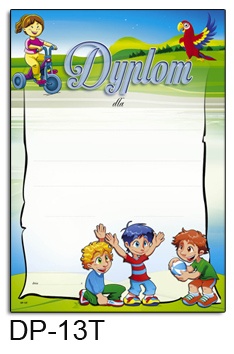 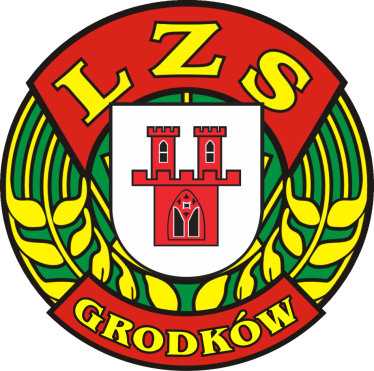 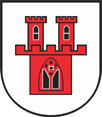 GZ LZS GRODKÓW                          CHAMPIONS OŁAWA                                                             MASTERS BRZEG                                                     LIDER SKARBIMIERZ                                                        SOKÓŁ MARCINKOWICE                                                                                                     